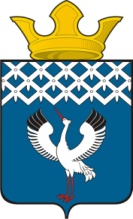 Российская ФедерацияСвердловская областьГлава Байкаловского сельского поселенияБайкаловского муниципального района Свердловской областиПОСТАНОВЛЕНИЕот 13.07.2022 № 202-пс. БайкаловоОб утверждении проекта межевания территории «Улично-дорожная сеть общего пользования Свердловская область Байкаловский район, с. Байкалово, ул. Мальгина»В соответствии с Градостроительным кодексом Российской федерации, федерального, Федерального закона от 27.07.2010 № 210-ФЗ «Об организации предоставления государственных и муниципальных услуг», Федерального закона от 06.10.2003 № 131-ФЗ «Об общих принципах организации местного самоуправления в Российской Федерации», Уставом Байкаловского сельского поселения,ПОСТАНОВЛЯЮ:       1. Утвердить проект межевания земельного участка в кадастровом квартале 66:05: 2601004 площадью 4422 кв. метра по адресу: Свердловская область, Байкаловский район, с. Байкалово ул. Мальгина, территориальная зона – ЗОП – зона общего пользования, с разрешенным использованием –«Улично-дорожная сеть» (пункт12.0.1 Классификатора), категория земель – земли населенных пунктов.       2.	   Опубликовать (обнародовать) настоящее Постановление в Информационном вестнике Байкаловского сельского поселения и на официальном сайте в сети интернет: www.bsposelenie.ru.       3.   Настоящее Постановление вступает в силу с момента его подписания.       4.   Контроль  за  исполнением   настоящего Постановления возложить на специалиста 1 категории администрации Байкаловского сельского поселения Гуляева А.П.Глава Байкаловского сельского поселенияБайкаловского муниципального районаСвердловской области                 			                               Д.В. Лыжин    